Accessing Adult Mental Health Services in Eastern Metropolitan Region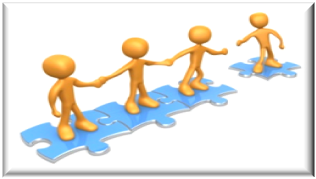 Accessing Alcohol and Other Drug Services in Eastern Metropolitan Region